АДМИНИСТРАЦИЯ ВЛАДИМИРСКОЙ ОБЛАСТИПОСТАНОВЛЕНИЕот 31 декабря 2014 г. N 1403О ПОРЯДКЕ ОБРАЗОВАНИЯ ОБЩЕСТВЕННЫХ СОВЕТОВПРИ ИСПОЛНИТЕЛЬНЫХ ОРГАНАХ ВЛАДИМИРСКОЙ ОБЛАСТИВ целях обеспечения прозрачности при принятии управленческих решений и формирования механизма противодействии коррупции, в соответствии с Федеральным законом от 21.07.2014 N 212-ФЗ "Об основах общественного контроля в Российской Федерации" постановляю:1. Утвердить порядок образования общественных советов при исполнительных органах Владимирской области (далее - порядок) согласно приложению N 1.(в ред. постановления администрации Владимирской области от 27.11.2018 N 861, постановления Правительства Владимирской области от 22.02.2023 N 98)2. Утвердить состав нормативных правовых актов области, разрабатываемых исполнительными органами области, которые не могут быть приняты без предварительного обсуждения на заседаниях общественных советов при этих исполнительных органах области, согласно приложению N 2.(п. 2 введен постановлением администрации Владимирской области от 27.11.2018 N 861; в ред. постановления Правительства Владимирской области от 22.02.2023 N 98)3. Исполнительным органам области до 01 мая 2023 года привести положения о ранее созданных общественных советах в соответствие с порядком.(в ред. постановления Правительства Владимирской области от 22.02.2023 N 98)4. Контроль за исполнением настоящего постановления возложить на первого заместителя Губернатора Владимирской области, руководителя Администрации Губернатора Владимирской области.(п. 4 в ред. постановления Правительства Владимирской области от 22.02.2023 N 98)5. Постановление вступает в силу со дня его официального опубликования.Губернатор областиС.Ю.ОРЛОВАПриложение N 1к постановлениюадминистрацииВладимирской областиот 31.12.2014 N 1403ПОРЯДОКОБРАЗОВАНИЯ ОБЩЕСТВЕННЫХ СОВЕТОВПРИ ИСПОЛНИТЕЛЬНЫХ ОРГАНАХ ВЛАДИМИРСКОЙ ОБЛАСТИ1. Общественные советы создаются при исполнительных органах Владимирской области (далее - исполнительные органы).(в ред. постановления администрации Владимирской области от 24.05.2019 N 379, постановления Правительства Владимирской области от 22.02.2023 N 98)2. Общественные советы выполняют консультативно-совещательные функции и участвуют в осуществлении общественного контроля в порядке и формах, которые предусмотрены федеральными законами, иными нормативными правовыми актами Российской Федерации, нормативными правовыми актами Владимирской области, положениями об общественных советах.На заседаниях общественных советов, в том числе, обсуждаются нормативные правовые акты области, разрабатываемые исполнительными органами области, которые не могут быть приняты без предварительного обсуждения на заседаниях общественных советов при этих исполнительных органах области (далее - нормативные правовые акты области). Состав нормативных правовых актов области утверждается постановлением Правительства Владимирской области.(абзац введен постановлением администрации Владимирской области от 27.11.2018 N 861; в ред. постановления Правительства Владимирской области от 22.02.2023 N 98)3. Общественная палата Владимирской области вправе направить руководителю исполнительного органа предложение о создании общественного совета при исполнительном органе (далее - общественный совет), которое подлежит обязательному рассмотрению.(в ред. постановления Правительства Владимирской области от 22.02.2023 N 98)4. Руководитель исполнительного органа в месячный срок со дня поступления указанного предложения направляет Общественной палате Владимирской области уведомление о согласии либо об отказе образовать общественный совет.(в ред. постановления Правительства Владимирской области от 22.02.2023 N 98)5. Общественный совет образуется в 2-месячный срок со дня направления Общественной палате Владимирской области уведомления о согласии образовать общественный совет.6. Состав общественного совета формируется исполнительным органом совместно с Общественной палатой Владимирской области. В состав общественного совета включаются члены Общественной палаты Владимирской области, независимые от исполнительных органов эксперты, представители заинтересованных общественных организаций и иные лица.(в ред. постановления Правительства Владимирской области от 22.02.2023 N 98)7. Положение об общественном совете и его состав утверждаются актом исполнительного органа.(в ред. постановления Правительства Владимирской области от 22.02.2023 N 98)8. В Положении об общественном совете с учетом особенностей деятельности исполнительного органа определяются:(в ред. постановления Правительства Владимирской области от 22.02.2023 N 98)а) компетенция и порядок деятельности общественного совета;б) порядок формирования состава общественного совета;в) порядок взаимодействия исполнительного органа с Общественной палатой Владимирской области при формировании общественного совета;(в ред. постановления Правительства Владимирской области от 22.02.2023 N 98)г) порядок и условия включения в состав общественного совета независимых от исполнительных органов экспертов, представителей заинтересованных общественных организаций и иных лиц.(в ред. постановления Правительства Владимирской области от 22.02.2023 N 98)9. Исключен. - Постановление администрации Владимирской области от 17.02.2017 N 151.10. Члены общественного совета исполняют свои обязанности на общественных началах.11. Организационно-техническое сопровождение деятельности общественных советов осуществляют исполнительные органы, при которых образованы общественные советы.(в ред. постановления Правительства Владимирской области от 22.02.2023 N 98)Приложение N 2к постановлениюадминистрацииВладимирской областиот 31.12.2014 N 1403СОСТАВНОРМАТИВНЫХ ПРАВОВЫХ АКТОВ ОБЛАСТИ, РАЗРАБАТЫВАЕМЫХИСПОЛНИТЕЛЬНЫМИ ОРГАНАМИ ОБЛАСТИ, КОТОРЫЕ НЕ МОГУТ БЫТЬПРИНЯТЫ БЕЗ ПРЕДВАРИТЕЛЬНОГО ОБСУЖДЕНИЯ НА ЗАСЕДАНИЯХОБЩЕСТВЕННЫХ СОВЕТОВ ПРИ ЭТИХ ИСПОЛНИТЕЛЬНЫХ ОРГАНАХ ОБЛАСТИ1. Нормативные правовые акты, определенные исполнительными органами области и общественными советами при этих исполнительных органах области как общественно значимые.(в ред. постановления Правительства Владимирской области от 22.02.2023 N 98)2. Нормативные правовые акты, которыми устанавливаются публичные нормативные обязательства, определяются размеры публичных нормативных обязательств и (или) устанавливается порядок их индексации, а также порядок выполнения публичных нормативных обязательств.3. Исключен. - Постановление Правительства Владимирской области от 22.02.2023 N 98.4. Нормативные правовые акты об утверждении порядков организации и осуществления государственного контроля (надзора) в соответствующей сфере деятельности.5. Нормативные правовые акты об утверждении административных регламентов осуществления государственного контроля (надзора) и (или) административных регламентов предоставления государственных услуг.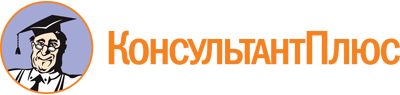 Постановление администрации Владимирской обл. от 31.12.2014 N 1403
(ред. от 22.02.2023)
"О порядке образования общественных советов при исполнительных органах Владимирской области"Документ предоставлен КонсультантПлюс

www.consultant.ru

Дата сохранения: 10.06.2023
 Список изменяющих документов(в ред. постановлений администрации Владимирской областиот 17.02.2017 N 151, от 10.03.2017 N 220, от 27.11.2018 N 861,от 24.05.2019 N 379,постановления Правительства Владимирской областиот 22.02.2023 N 98)Список изменяющих документов(в ред. постановлений администрации Владимирской областиот 17.02.2017 N 151, от 27.11.2018 N 861, от 24.05.2019 N 379,постановления Правительства Владимирской областиот 22.02.2023 N 98)Список изменяющих документов(введен постановлением администрации Владимирской областиот 27.11.2018 N 861;в ред. постановления Правительства Владимирской областиот 22.02.2023 N 98)